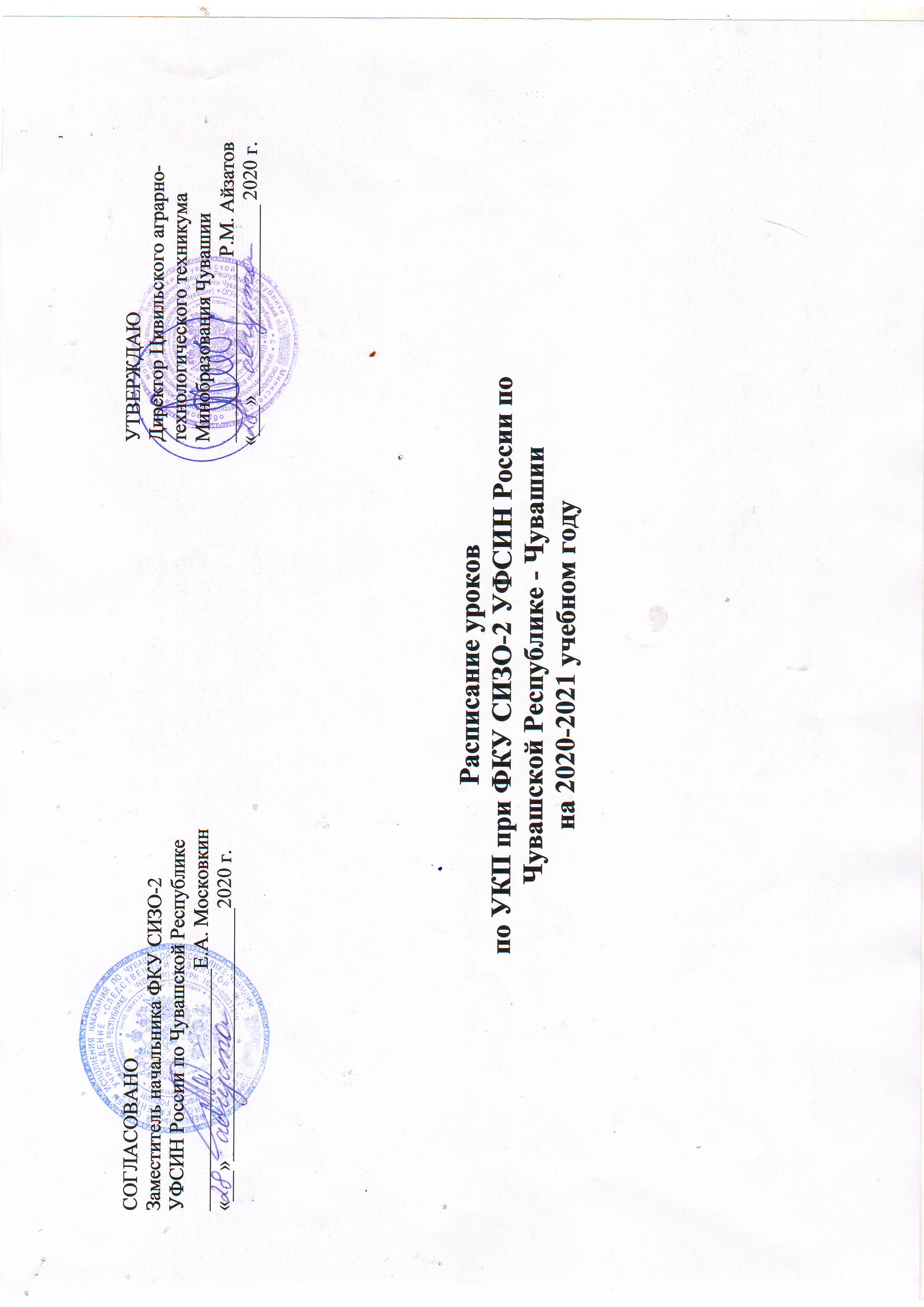 Расписание уроковпо УКП при ФКУ СИЗО-2 УФСИН России по Чувашской Республике - Чувашиина 2020-2021 учебном годуРасписание уроков на 2020 – 2021 учебный годпо УКП при СИЗО-2 УФСИН России по Чувашской РеспубликеРасписание внеурочной деятельности, ФГОСпо УКП при ФКУ СИЗО-2 УФСИН России по Чувашской Республике - Чувашиина 2020-2021 учебный годЗаместитель директора по УМР ______________ Н.Ю. АлександроваЗаведующий УКП                            ______________ И.М. ГригорьеваДень/КлассУрок9 класс10 класс11 класс12 класс1. 13.00–13.40Физическая культура 1/16* ОБЖ 1/16**МХК 1/16***Технолог. 1/16****------------ 1/16*****------------ 1/16******------------ 1/16*******------------ 1/16********------------ 1/16*********------------ 1/16**********------------ 1/16***********------------ 1/16************------------ 1/16*************------------ 1/16**************-----------1/16***************----------1/16****************МХК 1/16*Технолог. 1/16**----------------1/16***------------ 1/16****------------ 1/16*****------------ 1/16******------------ 1/16*******------------ 1/16********------------ 1/16*********------------ 1/16**********------------ 1/16***********------------ 1/16************------------ 1/16*************------------ 1/16**************-----------1/16***************----------1/16****************Четверг2. 13.45–14.25Физическая культура 1/8* Родной язык 1/8**Химия 1/8***ОБЖ 1/8****Информатика и ИКТ 1/8*****Обществознание 1/8 ******История России. Всеобщая история 1/8******* Биология 1/8********Естествознание (Физика) 1/8* Математика 1/8**Русский язык 1/8***	Естествознание (Биология)1/8****Литература 1/8***** Физическая культура 1/8****** Родная литература 1/8*******Иностранный язык 1/8********Биология 1/8*География 1/8**Обществознание 1/8*** Математика 1/8**** История 1/8*****Литература 1/8****** Химия 1/8*******Русский язык 1/8********Обществознание 1/8*Литература 1/8**Математика 1/8***Иностранный язык 1/8****Биология 1/8*****Химия 1/8******Русский язык 1/8*******Информатика и ИКТ 1/8********Четверг3. 14.30–15.10Русский язык 1/8* Литература 1/8**Математика 1/8*** Иностранный язык 1/8****География 1/8*****Физика 1/8******Выбор профессии 1/8*******------------ 1/8********Информатика и ИКТ 1/8* Естествознание (Химия) 1/8**Обществознание 1/8*** География 1/8**** История 1/8*****Индивидуальный проект 1/8******ОБЖ 1/8*******------- 1/8********Иностранный язык 1/8* Информатика и ИКТ 1/8**Родная литература 1/8*** Физика 1/8****------------ 1/8*****------------ 1/8******------------ 1/8*******------------ 1/8********Родная литература 1/8*География 1/8**Физика 1/8***История 1/8****Астрономия 1/8*****Физическая культура 1/8******------------ 1/8*******------------ 1/8********День/КлассУрок9 класс10 класс11 класс12 классПонедельник1. 13.00-13.40Кружок «Математика вокруг нас» (Ешмейкина И.А.) 1/8*По страницам любимых книг» (Белова З.Б.) 1/8**----------- 1/8***----------- 1/8****----------- 1/8*****----------- 1/8******----------- 1/8*******----------- 1/8********Программа «Россия – наш дом» (Григорьева И.М.)1/8 *Программа «Культурные ценности человечества» (Иванова Т.В.)1/8**----------- 1/8***----------- 1/8****----------- 1/8*****----------- 1/8******----------- 1/8*******----------- 1/8********Кружок «По страницам любимых книг» (Белова З.Б.) 1/8*Ритмическая гимнастика(Никифорова О.В.)1/8 **----------- 1/8***----------- 1/8****----------- 1/8*****----------- 1/8******----------- 1/8*******----------- 1/8********Программа «Культурные ценности человечества» (Иванова Т.В.) 1/8*Кружок «Математика вокруг нас» (Ешмейкина И.А)1/8 **----------- 1/8***----------- 1/8****----------- 1/8*****----------- 1/8******----------- 1/8*******----------- 1/8********Вторник1. 13.00-13.40Программа «Культурные ценности человечества» (Иванова Т.В.)1/8*Программа «Россия – наш дом» (Григорьева И.М.) 1/8**----------- 1/8***----------- 1/8****----------- 1/8*****----------- 1/8******----------- 1/8*******----------- 1/8********Кружок «Математика вокруг нас» (Ешмейкина И.А) 1/8*Ритмическая гимнастика(Никифорова О.В.)1/8 **----------- 1/8***----------- 1/8****----------- 1/8*****----------- 1/8******----------- 1/8*******----------- 1/8********Программа «Россия – наш дом» (Григорьева И.М.)1/8 *Программа «Влияние экологии на здоровье человека» (Агафонова И.В.) 1/8**----------- 1/8***----------- 1/8****----------- 1/8*****----------- 1/8******----------- 1/8*******----------- 1/8********Программа «Влияние экологии на здоровье человека» (Агафонова И.В.) 1/8*Кружок «По страницам любимых книг» (Белова З.Б.) 1/8**----------- 1/8***----------- 1/8****----------- 1/8*****----------- 1/8******----------- 1/8*******----------- 1/8********Среда1. 13.00-13.40Программа «Влияние экологии на здоровье человека» (Агафонова И.В.) 1/8*Ритмическая гимнастика(Никифорова О.В.)1/8 **----------- 1/8***----------- 1/8****----------- 1/8*****----------- 1/8******----------- 1/8*******----------- 1/8********Кружок «По страницам любимых книг» (Белова З.Б.) 1/8*Программа «Культурные ценности человечества» (Иванова Т.В.)1/8 **----------- 1/8***----------- 1/8****----------- 1/8*****----------- 1/8******----------- 1/8*******----------- 1/8********Программа «Культурные ценности человечества» (Иванова Т.В.)1/8 *Кружок «Математика вокруг нас» (Ешмейкина И.А.) 1/8**----------- 1/8***----------- 1/8****----------- 1/8*****----------- 1/8******----------- 1/8*******----------- 1/8********Ритмическая гимнастика (Никифорова О.В.)1/8 *Программа «Россия – наш дом» (Григорьева И.М.) 1/8**----------- 1/8***----------- 1/8****----------- 1/8*****----------- 1/8******----------- 1/8*******----------- 1/8********1) 1/8 - один урок в восемь недель (0,125 часа)2) * - 1-ая неделя3) ** - 2-ая неделя4) *** - 3-я неделя5) **** - 4-ая неделя6) ***** - 5-ая неделя7) ****** - 6-ая неделя8) ******* - 7-ая неделя9) ******** - 8-ая неделя1) 1/16 - один урок в шестнадцать недель (0,0625 часа)2) * - 1-ая неделя3) ** - 2-ая неделя4) *** - 3-я неделя5) **** - 4-ая неделя6) ***** - 5-ая неделя7) ****** - 6-ая неделя8) ******* - 7-ая неделя9) ******** - 8-ая неделя10) ********* - 9-ая неделя11) ********** - 10-ая неделя12) *********** - 11-ая неделя13) ************ - 12-ая неделя14) ************* - 13-ая неделя15) ************** - 14-ая неделя16) *************** - 15-ая неделя17) **************** - 16-ая неделя